NOTA: Con el fin de mantener actualizada la base de datos, cada socio debe informar a la AdAA sobre cambios en sus datos de contactoPROPUESTAS para SOCIOS ADHERENTES (INSTITUCIONALES y EMPRESARIALES)FECHAS DE PAGO - VENCIMIENTO:A los efectos del pago de cuotas, el período anual correspondiente se fijó como el comprendido entre setiembre de cada año y agosto del año siguiente (inclusive).El pago de las cuotas debe efectuarse por depósito o por transferencia bancaria a la siguiente cuenta:          Banco Francés          Titular: ASOCIACIÓN DE ACÚSTICOS ARGENTINOS          Cuenta Corriente Nº 328 - 304225 – 5          CBU: 0170328120000030422559          CUIT: 33-70977099-9
Destacamos que:Luego de hecho el pago, deberá enviarse el correspondiente comprobante bancario en formato electrónico a la dirección: tesorero@adaa.org.arLa cuota societaria NO se considerará PAGA si no se recibe dicho comprobante, pues los resúmenes bancarios no aclaran a quién pertenece cada depósito o transferencia.SOCIOS ADHERENTESSOCIOS ADHERENTESSOCIOS ADHERENTESSOCIOS ADHERENTESMARCAR CON UNA X LO QUE CORRESPONDA:MARCAR CON UNA X LO QUE CORRESPONDA:MARCAR CON UNA X LO QUE CORRESPONDA:MARCAR CON UNA X LO QUE CORRESPONDA:SOLICITUD DE ADMISIÓNACTUALIZACIÓN DE DATOSEmpresa o InstituciónEmpresa o InstituciónEmpresa o InstituciónEmpresa o InstituciónFecha de solicitud (dd/mm/aaaa)Fecha de solicitud (dd/mm/aaaa)Razón socialRazón socialDomicilio (calle, n°, ciudad, CP)Domicilio (calle, n°, ciudad, CP)Provincia, PaísProvincia, PaísN° de TE (con prefijo)N° de TE (con prefijo)Nº de CUIT (sin guiones)Nº de CUIT (sin guiones)Condición IVACondición IVAResponsable Inscripto   Monotributista    Exento  Responsable Inscripto   Monotributista    Exento  Actividad (Ej: Venta de materiales, Asesoría acústica, medición de Vibraciones, Ingeniería Laboral – Máx. 20 palabras)Actividad (Ej: Venta de materiales, Asesoría acústica, medición de Vibraciones, Ingeniería Laboral – Máx. 20 palabras)Página web institucionalPágina web institucionalEmail institucionalEmail institucionalRepresentante de la empresa en AdAA:Representante de la empresa en AdAA:Representante de la empresa en AdAA:Representante de la empresa en AdAA:ApellidoApellidoNombresNombresTipo y N° de documentoTipo y N° de documentoEmail de contactoEmail de contactoDomicilio (calle, n°, ciudad, CP)Domicilio (calle, n°, ciudad, CP)Provincia, País Provincia, País N° de TE (con prefijo)N° de TE (con prefijo)Cargo (en la empresa o institución)Cargo (en la empresa o institución)Categoría elegida:Categoría elegida:Categoría elegida:Categoría elegida:Socio Adherente PLATINOSocio Adherente PLATINOSocio Adherente OROSocio Adherente OROSocio Adherente PLATASocio Adherente PLATA
Beneficios
BeneficiosCategoríasCategoríasCategorías
Beneficios
BeneficiosPLATINOOROPLATAPatrocinio en eventos organizados exclusivamente por AdAADescuentos sobre el arancel de patrocinioDescuentos sobre el arancel de patrocinioDescuentos sobre el arancel de patrocinioDescuentos sobre el arancel de patrocinioPatrocinio en eventos organizados exclusivamente por AdAAInscripción gratuita para asistentes4 inscripciones2 inscripciones1 inscripciónPresencia en la página web de AdAACon logo en todas las secciones de la página web de AdAASINONOPresencia en la página web de AdAAEn la sección “Empresas   Miembros de AdAA” de la página webLogoDatos de la empresa: Nombre, datos de contacto, descripción de su actividad (hasta 20 palabras)Enlace a su página web corporativaLogoDatos de la empresa: Nombre, datos de contacto, descripción de su actividad (hasta 20 palabras)Enlace a su página web corporativaLogoDatos de la empresa: Nombre, datos de contacto, descripción de su actividad (hasta 20 palabras)Enlace a su página web corporativaCUOTA ANUAL:CUOTA ANUAL:$ 80.000$ 50.000$ 30.000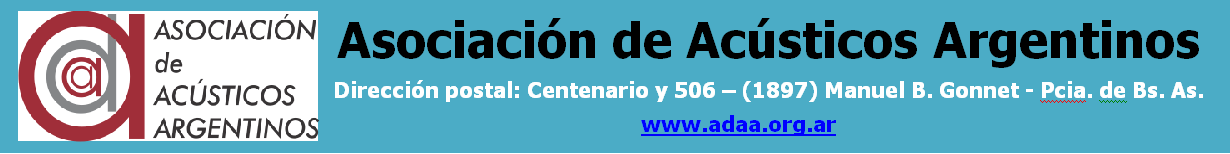 